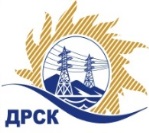 Акционерное Общество«Дальневосточная распределительная сетевая компания»УТВЕРЖДАЮ Председатель Закупочной комиссии1 уровня АО «ДРСК    __________________В.А. Юхимук        «____»  _____________  2018 годаИзвещение о проведении запроса котировок
(участниками которого могут быть только субъекты МСП)№
п/п№
п/пНаименованиеСодержание пункта ИзвещенияСодержание пункта ИзвещенияСпособ закупкиЗапрос котировок в электронной формеЗапрос котировок в электронной формеЗаказчик Наименование (полное и сокращенное): АО «Дальневосточная распределительная сетевая компания» (АО «ДРСК»)Место нахождения: 675000, Амурская обл., г. Благовещенск, ул. Шевченко, 28Почтовый адрес: 675000, Амурская обл., г. Благовещенск, ул. Шевченко, 28Адрес электронной почты doc@drsk.ruКонтактный телефон: (4162) 397-383Наименование (полное и сокращенное): АО «Дальневосточная распределительная сетевая компания» (АО «ДРСК»)Место нахождения: 675000, Амурская обл., г. Благовещенск, ул. Шевченко, 28Почтовый адрес: 675000, Амурская обл., г. Благовещенск, ул. Шевченко, 28Адрес электронной почты doc@drsk.ruКонтактный телефон: (4162) 397-383Организатор закупки Наименование (полное и сокращенное): АО «Дальневосточная распределительная сетевая компания» (АО «ДРСК»)Место нахождения: 675000, Амурская обл., г. Благовещенск, ул. Шевченко, 28Почтовый адрес: 675000, Амурская обл., г. Благовещенск, ул. Шевченко, 28Адрес электронной почты doc@drsk.ruКонтактный телефон: (4162) 397-383Наименование (полное и сокращенное): АО «Дальневосточная распределительная сетевая компания» (АО «ДРСК»)Место нахождения: 675000, Амурская обл., г. Благовещенск, ул. Шевченко, 28Почтовый адрес: 675000, Амурская обл., г. Благовещенск, ул. Шевченко, 28Адрес электронной почты doc@drsk.ruКонтактный телефон: (4162) 397-383Представитель ОрганизатораКонтактное лицо: Игнатова Татьяна Анатольевна Контактный телефон: 8 (4162) 397-307Адрес электронной почты: ignatova-ta@drsk.ru Контактное лицо: Игнатова Татьяна Анатольевна Контактный телефон: 8 (4162) 397-307Адрес электронной почты: ignatova-ta@drsk.ru Наименование и адрес ЭТПЭлектронная торговая площадка: msp.roseltorg.ruЭлектронная торговая площадка: msp.roseltorg.ruПредмет Договора и номер лотаЛот № 203.1 Трактор трелевочныйЛот № 203.1 Трактор трелевочныйКраткое описание предмета закупкиОписание предмета закупки содержится в Документации о закупке.Описание предмета закупки содержится в Документации о закупке.Количество поставляемого товара, объема выполняемых работ, оказываемых услугВ соответствии с Документацией о закупке.В соответствии с Документацией о закупке.Место поставки товара, выполнения работ, оказания услугВ соответствии с Документацией о закупке.В соответствии с Документацией о закупке.Начальная (максимальная) цена договора (цена лота)НМЦ составляет 4 491 525.42 руб., без учета НДС.НМЦ составляет 4 491 525.42 руб., без учета НДС.Участники закупкиУчаствовать в закупке могут только субъекты МСП. При этом Участник вправе привлекать субподрядчиков (соисполнителей), в том числе не являющихся субъектами МСП (в случае отсутствия в условиях прилагаемого проекта Договора прямого запрета на привлечение к исполнению обязательств по Договору третьих лиц).Участвовать в закупке могут только субъекты МСП. При этом Участник вправе привлекать субподрядчиков (соисполнителей), в том числе не являющихся субъектами МСП (в случае отсутствия в условиях прилагаемого проекта Договора прямого запрета на привлечение к исполнению обязательств по Договору третьих лиц).Срок, место и порядок предоставления Документации о закупкеДокументация о закупке официально размещена в ЕИС по адресу www.zakupki.gov.ru и доступна для ознакомления любым заинтересованным лицам без взимания платы в форме электронного документа в любое время с момента официального размещения Извещения. Предоставление Документации о закупке на бумажном носителе не предусмотрено. Документация о закупке официально размещена в ЕИС по адресу www.zakupki.gov.ru и доступна для ознакомления любым заинтересованным лицам без взимания платы в форме электронного документа в любое время с момента официального размещения Извещения. Предоставление Документации о закупке на бумажном носителе не предусмотрено. Размер, порядок и сроки внесения платы, взимаемой за предоставление Документации о закупкеНе взимаетсяНе взимаетсяОбеспечение заявок УчастниковНе требуется Не требуется Дата начала – дата и время окончания срока подачи заявокДата начала подачи заявок:28.12.2018 Дата и время окончания срока подачи заявок:21.01.2019 в 16 ч. 00 мин.  (по местному времени Организатора) Дата начала подачи заявок:28.12.2018 Дата и время окончания срока подачи заявок:21.01.2019 в 16 ч. 00 мин.  (по местному времени Организатора) Порядок подачи заявокЗаявки подаются по адресу ЭТП, указанному в пункте 5 настоящего Извещения.Заявка должна состоять из одной (основной) части и ценового предложения. Требования к содержанию и оформлению заявки, а также порядку подачи ценового предложения, приведены в Документации о закупке.Заявки подаются по адресу ЭТП, указанному в пункте 5 настоящего Извещения.Заявка должна состоять из одной (основной) части и ценового предложения. Требования к содержанию и оформлению заявки, а также порядку подачи ценового предложения, приведены в Документации о закупке.Порядок подведения итогов закупкиЕдинственным критерием выбора Победителя является цена договора (цена заявки), при условии соответствия заявки требованиям Документации о закупке.Победителем закупки признается Участник, заявка которого соответствует требованиям Документации о закупке и который предложил наиболее низкую цену договора (цену заявки).Единственным критерием выбора Победителя является цена договора (цена заявки), при условии соответствия заявки требованиям Документации о закупке.Победителем закупки признается Участник, заявка которого соответствует требованиям Документации о закупке и который предложил наиболее низкую цену договора (цену заявки).Подробное описание закупаемой продукции и условий Договора, а также процедур закупки содержится в Документации о закупке.Подробное описание закупаемой продукции и условий Договора, а также процедур закупки содержится в Документации о закупке.Подробное описание закупаемой продукции и условий Договора, а также процедур закупки содержится в Документации о закупке.